ORDER OF WORSHIP  * Indicates, please stand if able.14th Sunday after Pentecost                            September 11, 2022.   9 am.                                                                                                                                                             Liturgist:  Chuck DevendorfWELCOME, PASSING THE PEACE OF CHRIST, & ANNOUNCEMENTS 		  *CALL TO WORSHIP L: From our wanderings and wonderings,P: we are welcomed home by God.L: Lost on the highway or trapped on a cliff,P: God comes to rescue and return us to safety.L: Come to be found,P: for all are welcome here.*OPENING PRAYER   Shepherding God, gather us into your presence, as we come to worship this day. Transform us into your people through the mighty power of your Spirit. Rescue us with your endless patience that we may become instruments or mercy and grace to help others find their way home. In your mercy and grace, we pray. Amen. *OPENING HYMN                                        To Know You More                                             #2161      CHILDREN’S TIME 								                Tom Epps                                                                                                                                                                                                                                                                                JOYS AND CONCERNSPRAYER OF CONFESSIONGracious and loving God, we find it difficult at times to place our trust in you. Too often we look at the world, and see only violence, pain, destruction, and signs of hopelessness and despair. Too often we rely on our own strength, our own plans, our own devices, rather than trusting in your hand to hold us, your love to sustain us, and your wisdom to see us through. Forgive us, Holy One. Help us turn to you when we are lost, that we might find our way home. Help us navigate the treacherous waters of this world, that we might experience your abundant grace, mercy, and love. Help us put our trust in you, that the faith and love that are in Christ Jesus may shine in our lives for all to see. Amen.WORDS OF ASSURANCE Jesus said, “There will be more joy in heaven over one sinner who repents than over ninety-nine righteous persons who need no repentance.” My friends, experience God’s forgiveness and joy—gifts that leads to new life!PASTORAL PRAYERTHE LORD’S PRAYER (In Unison)						                  Our Father, who art in heaven, hallowed be thy name. Thy kingdom come, thy will be done on earth as it is in heaven.  Give us this day our daily bread. And forgive us our trespasses, as we forgive those who trespass against us. And lead us not into temptation, but deliver us from evil. For thine is the kingdom, and the power, and the glory, forever.  Amen.BRINGING OUR GIFTS TO GOD WITH GRATEFUL HEARTSBrothers and sisters in Christ, we have received much from God—grace, mercy, abundance, the love of Christ, and the gift of life itself. In our worship, we praise God and give God thanks for these gifts. Let us now offer what we can as a way of saying, “Thank you.” In gratitude for God’s generosity, let us share God’s abundance with one another.*DOXOLOGY  	            “Praise God, from Whom All Blessings Flow”                           #95 *OFFERTORY PRAYER                                                                                            SCRIPTURE                                                                            	           Ephesians 4:14-16                                                                      HYMN OF PRAISE                              “Take Time to Be Holy”                                           #395                                                                                                                                       MESSAGE	                         “Really Want to Grow More Spiritually”                   Rev. ShonCLOSING HYMN                                 Change My Heart, O God                                      #2152         *BENEDICTION                                                                                                        Rev. ShonPOSTLUDE                                                                                                   Matthew Schluntz                                                              Bible Verse Today: Ephesians 4:15       “Instead, speaking the truth in love, we will grow to become in every respect                     the mature body of him who is the head, that is, Christ.”SCRIPTURE: Ephesians 4:14-16 (NIV)14 Then we will no longer be infants, tossed back and forth by the waves, and blown here and there by every wind of teaching and by the cunning and craftiness of people in their deceitful scheming. 15 Instead, speaking the truth in love, we will grow to become in every respect the mature body of him who is the head, that is, Christ. 16 From him the whole body, joined and held together by every supporting ligament, grows and builds itself up in love, as each part does its work.ANNOUNCEMENTS:PRAYER FAMILIES: Pray for all those who need healing, or have health issues.  Specifically,  pray for Karen Dolsey, Madyson Schultz, Nancy Iuliano, and Edward Brauner. Also continue   to pray for those in Ukraine and other areas of the world who are suffering.FRESH EXPRESSIONS:  Begins today at 4:00pm, at McGillivray’s place.  All are welcome. UNITED WOMEN IN FAITH:  September 12, Monday, at 5pm, UWF will meet for Fall     Fellowship at the Lunda Park Large Shelter. Bring your personal supper and beverage.    Program to follow with Suzanne and Ella Goldsmith sharing Mother-Daughter Camp      experiences. All women are invited. CHOIR REHEARSAL: Led by Amanda Lang, Music Director, Choir rehearsal has begun     Wednesday September 7th from 6:15-7:15pm.  Bell Choir rehearsal will be from 7:15pm-   8:15pm. All participants shall attend worship service.   WEDNESDAY NIGHT CONNECTIONS: Begins Sept 14th at 5 pm.  All are invited.  Pastor      and Esther will serve.   TALK IT OVER: Small group study: Prayer, from today in 7 Sundays, 10:30am-11am.    DISCIPLESHIP CLASS 101: Sept. 17, Sat. 9 am–1 pm. Lunch provided. Contact the office.    DISCIPLESHIP CLASS 201: from Oct. 13, 4 Thursdays, at 6pm-7pm. Ask the office.    CONFIRMATION SUNDAY: September 25th.    PRAYER WORKSHOP: October 1st, Sat. 9 am–2 pm. Lunch provided. Contact the office.    SCRIP CARDS: When you are thinking of ideas for gift giving or personal use, consider Scrip     cards. Stop at the gathering area on Sundays or call Marcia at 715-284-3346.    USHERS/GREETERS:      THIS WEEK AT THE CHURCH:	Monday: 	United Women in Faith                   5:00pm                                                                      	Tuesday: 	Finance                                            5:30pm                                                                                       	Trustees                                           6:00pm                                                                                       	Ad-Council                                      6:30pm                                                                      Wednesday: 	Prayer Meeting                              10:00am                                                                                            	Children’s Ministry                         4:30pm                                				                     	Wednesday Connections                 5-6pm                                                                  Pre-Con                                           5-6pm                                                                                       	Youth                                               6-7pm                                                                 Saturday: 	Discipleship Class 101                    9am-1pmBlack River FallsUnited Methodist Church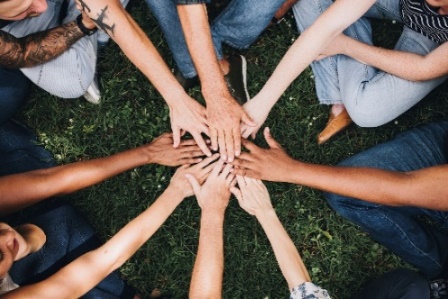 `Mission statement:"To make disciples of Jesus Christ for the transformation of the world by proclaimingthe good news of God's grace and by exemplifying Jesus' command to love God andneighbor, thus seeking the fulfillment of God's reign and realm in the world."       PASTOR			  Rev. Inwha Shon	ORGANIST			  Matthew Schluntz                                    MUSIC DIRECTOR                Amanda Lang100 North Fourth Street, Black River Falls, WI. 54615                                                Phone:  715-284-4114    Office Hours: 8 am-4 pm	Website: brfumc.org & Black River Falls United Methodist Church Facebookbrfumc at YouTube